Supplemental Information:S3 File: Pedigrees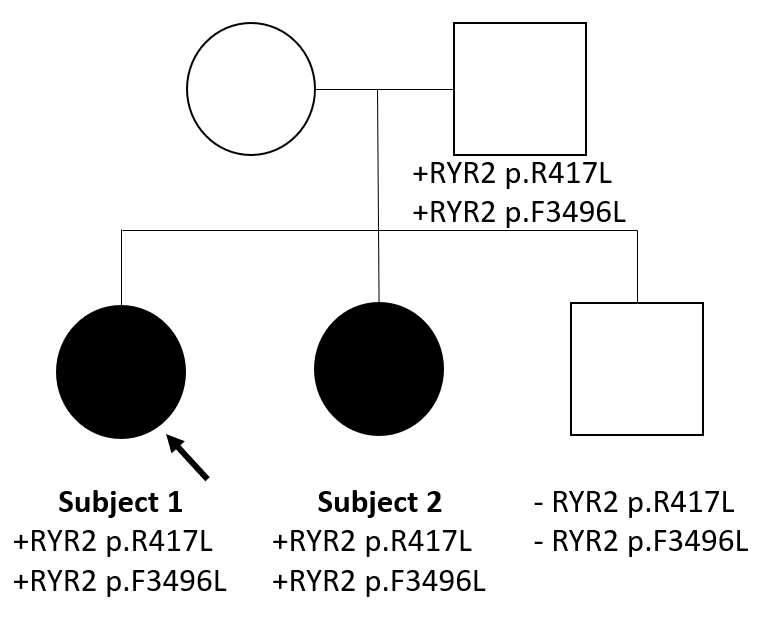 Pedigree 1: Family of Subjects 1 and 2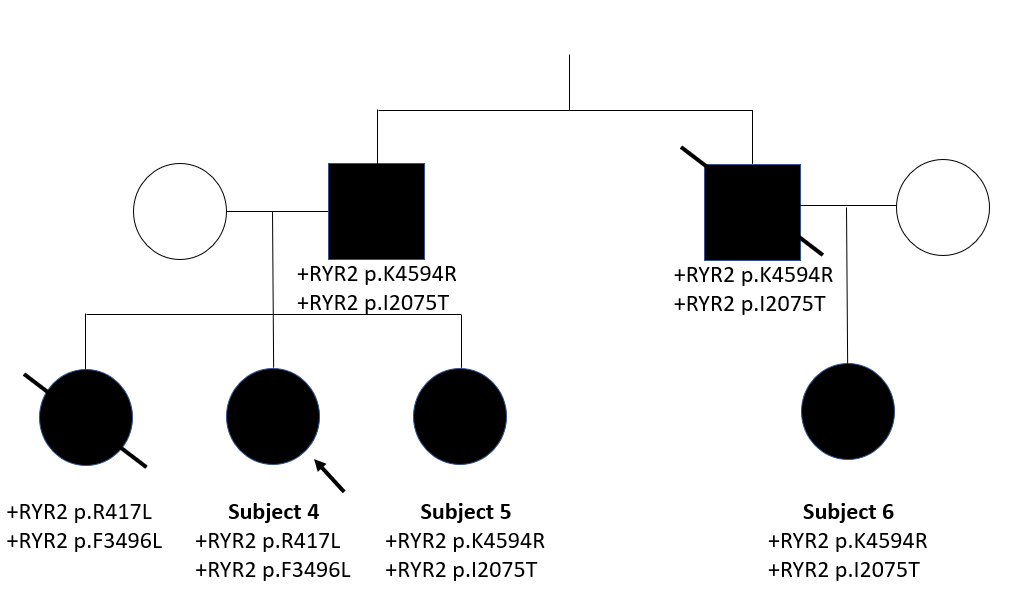 Pedigree 2: Family of Subjects 4, 5 & 6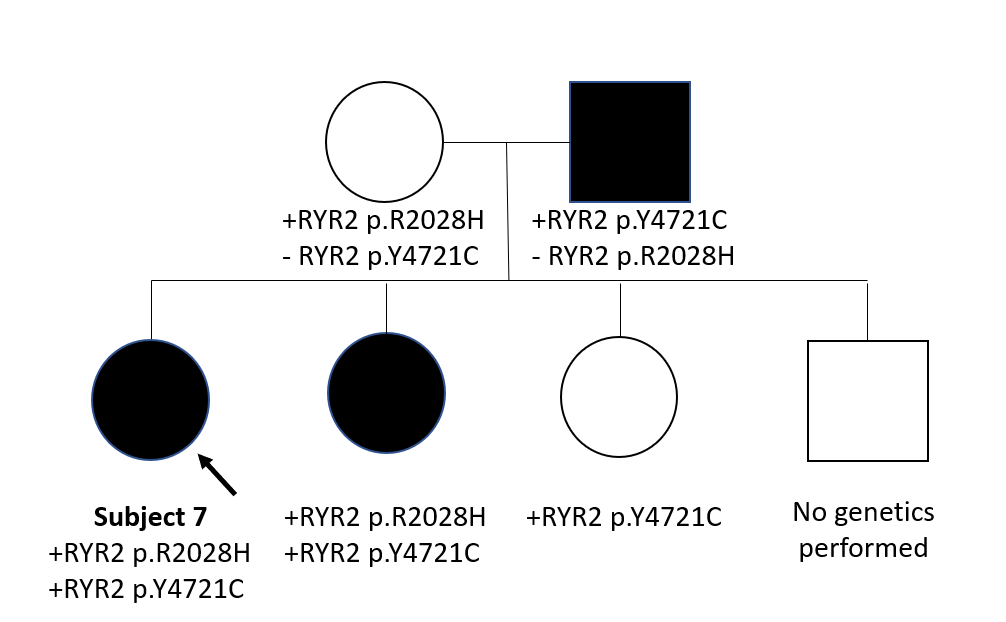 Pedigree 3: Family of Subject 7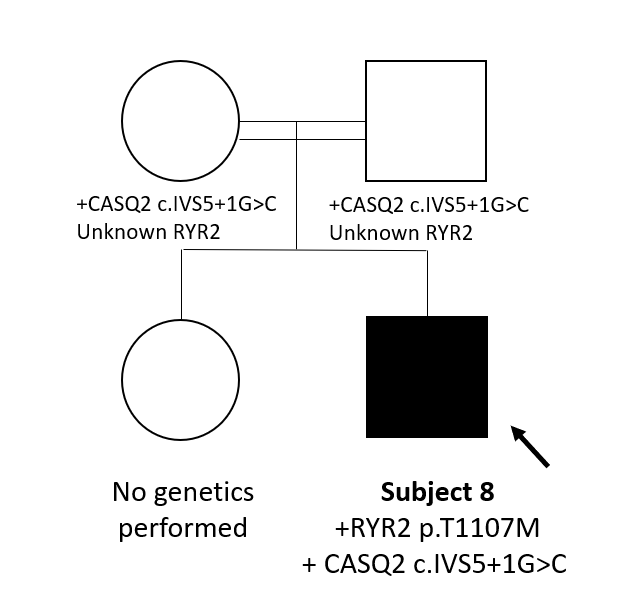 Pedigree 4: Family of Subject 8 (note parents are 1st degree cousins)